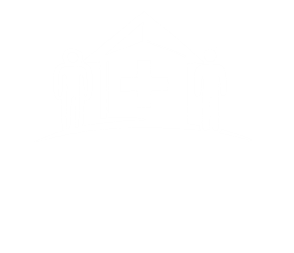 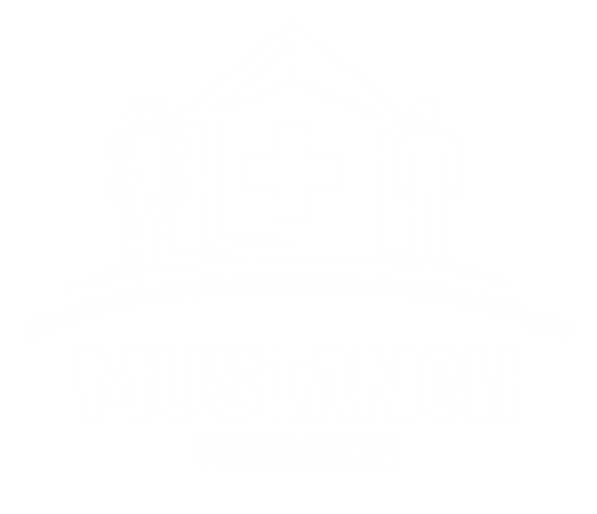 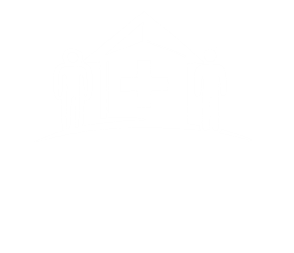 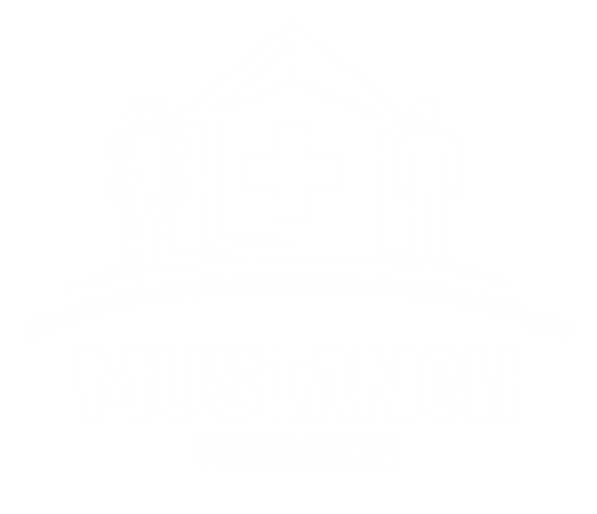 In 2004 two Maastricht students with an international mindset and a strong interest in international aid examined the feasibility of setting up a cooperative scheme with a Ghanaian hospital. These students were Gaël Pennings and Noëmi Nijsten, the founders of the MUSTANGH Foundation:Maastricht University Students Twinning A North Ghanaian Hospital.MUSTANGH’s mission is to create a situation in which both parties gain: Maastricht medical students go to West Gonja District Hospital for 18 week electives and internships and MUSTANGH gives structural and sustainable assistance to the hospital for the improvement of staff training and the purchase of equipment. In this way we aim to make a lasting contribution to health care in Ghana. The key words are therefore:“EDUCATION and SUPPORT”You can find more information about our vision, mission and goals in our policy. This annual report will give an overview of our achieved goals and happenings throughout this year. Besides that we give feedback to the most recent policy.List of abbreviationsMUSTANGH NetherlandsBoardMUSTANGH foundation, based in Maastricht, exists of a board with a president, vice-president, secretary, treasurer, Public Relations officer, Acquisition officer and head of Education. The PR and Acquisition officer are being supported by a committee. The board is supported by the Council of Advice, upon which we can always rely on. Every year, we work hard to maintain good communication within the board. Bonding starts during the policy weekend in the beginning of the year. This year, we decided to travel to a location outside Maastricht at the house of one of the board members. We really liked spending a whole weekend. There was time for fun activities and writing next year’s policy plan. We recommend the board of next year to do the same. Throughout the year there was enough time built in for fun activities. In addition to the usual team building and board activities, it was decided this year, partly because the meetings continued online due to Covid-19, to celebrate the birthdays at the end of the year by having a BBQ with the board.After half a year, individual meetings with the vice-president were held to evaluate the performance of each board member. We spoke about the performance of the board in general and each board member separately. This was well documented and we discussed the results in the biannual policy meeting. This made us improve ourselves for the upcoming half a year and reach our goals even better. The tips and goals that came out of this, can be found in this annual report. Last year we decided to add the topic “Evaluation” to the agenda each meeting. This gives the board members a chance to talk about things they are struggling with and give feedback to other board members about things that happened in the two weeks between meetings. We highly recommend to keep doing this the upcoming years. To keep the meetings fun and to keep track of everyone’s life, we decided r to ask everyone to tell a great thing and a less great thing that happened since the last meeting. Most of the time, we did this during dinner. The next board could do this as well.Six out of the seven board members decided to leave the board. The Head of acquisition will become the new president. Recruitment for the new board started at the end of March/beginning of April. Due to the corona crisis, it was decided to plan online Zoom sessions for students who still had questions about MUSTANGH and the application. 2-3 board members participated who could answer these questions. The interviews also took place via Zoom with 3-4 board members asking the questions. Facebook promotion of the recruitment was now extra important.A schedule has been made with the applicants and times of the interview. The board members could schedule themselves in this schedule. She then ensured that at least 3 and a maximum of 4 board members could attend the application. An attempt has been made to have the vice-president and the board members who will be staying next year attend all meetings. Despite the fact that the applications and walk-in moments took place online, the recruitment went smoothly. In total we received 7 applications, of which we were able to accept 6.This year we payed close attention to the transition period. The new board was complete on time, that’s why a long transition period was possible. Besides that, we renewed and perfected the transition documents. This year we chose to all check the transition document of one other person within the board. We made a schedule for this with clear deadlines. We found it really handy to check another document, that’s why we recommend doing this again. Also the general transition document was updated. This document was sent to the new board members before their first meeting. Because of the Covid-19 crisis is was not possible to organize a nice activity where we first met, but we organized a common BBQ at the end of the year. It is highly recommended to organize a fun activity with the old and new board before the first meeting.ReportsSince a couple of years, a weekend is organized for the policy plan, where we brainstorm about the mission, vision and goals for the upcoming year. This led to an extensive document. This also contributed to the fact that from the beginning there was good collaboration between all board members and that everyone was aware of the shared goals. It is important to plan this as soon as possible after the summer holidays, so the policy plan can start soon. The past three years, this weekend was organized outside Maastricht (at a board member's home), which ensured a good bond at the beginning of the year. We therefore recommend the new board to repeat this again.Personal evaluation meetings took place in the middle of the year, in addition to a separate evaluation meeting. The policy progress was discussed during this meeting.The past few years there has been an abbreviated English version of both the policy plan and the annual report. We have chosen to make it more extensive, especially with our internationalization goal in mind.A year seems short, but a lot can be done, so we recommend the new board to write an (unofficial) half-year report in the middle of the year, which can serve as the basis for the real annual report at the end of the year. This to prevent information about activities from being lost, simply because the board members no longer remember it.Last year we did not make an annual plan, assuming that every board member has a clear overview of his/her planning for the year. The new board can decide for itself whether they would prefer to reintroduce this or not.ProfessionalizationThanks to its informal character, MUSTANGH is a board characterized by pleasant and open cooperation. The board and committee members help each other and, if necessary, take over each other's tasks. The strength of MUSTANGH is therefore not the division of functions, but rather the bond between the MUSTANGH members themselves. MUSTANGH must however remain aware of its appearance to external parties. MUSTANGH may certainly be characterized by an informal character, but when it comes down to finances, the RvA, communication to external parties etc., MUSTANGH must act professionally. This can be done by the correct use of language, replying on time to e-mails, proper financial tracking and uniform information on the website, the newsletter and Facebook.To give MUSTANGH a more professional look, the changes that were made in 2016-2017 have been retained, including buying and printing board jackets, using the Dropbox and working according to the formats.The entire website has also been updated since this year. This has now become clearer and more beautiful. This also contributes to professionalization.GPDR (AVG) lawOn May 25, 2018, a new GPDR (general data protection regulation) law, called the AVG law in Dutch, went into effect, which caused many changes in privacy legislation. MUSTANGH must of course adhere to this. Since that board year, everything has been made in order regarding the GPDR law. For an overview of how MUSTANGH complies with the GDPR, we refer to the privacy protocol and the register of processing activity. Current members have given active consent by signing an AVG form at the beginning of the year. In addition, changes have been made to the website (which now also contains the privacy protocol), the newsletter and all contracts. In all these places, permission is now being requested for the collection and storage of data.It is important for prospective board members that explicit active permission must be requested over and over when collecting new data (eg signing up for the newsletter, new committee members, board members and RvA members and taking photos).Movie about MUSTANGHLast board year the idea came to make a good quality promotional film. At that time there was too little material of quality that was good enough. This year the members who went to Ghana tried to make new material.A video for promotional purposes would be useful for things such as recruiting new board and committee members, but also for the GEZP students and electives. A good video can be shown at any event and often images say much more than text. This year the treasurer has been busy making a promotional video. She contacted a friend of hers who is good at this. The quality is still too bad for what he could do with it. Next year we want to try to bring a decent camera on the Ghana trip.In addition, the past years we have had contact with Lychelle van Bennekom, part of the Care4needs foundation, an organization that makes free promotional films for foundations that have a project in Africa. Unfortunately, she has not gone to Ghana in recent years, but she does indicate that this may be the case in the future.InternationalizationThere has been a discussion within MUSTANGH for some time whether we should also allow international board and committee members. In the context of internationalization, all activities and promotion of MUSTANGH are promoted in English and in Dutch, the recruitment of new members is also done in English. This year we only had Dutch-language applications.For three years now, the board has also taken the first step in translating transfer documents. In order to make the board also possible for international students, so that international board members can be sought in the short term.This was not continued last year as there was little interest in a board position among international students and the translation could always be done as soon as an international member joins the board in the future.CommitteesMUSTANGH Foundation has two committees: the PR committee and the acquisition committee. The PR committee focuses in particular on increasing the brand awareness of MUSTANGH within the university and beyond. The acquisition committee focuses on recruiting sponsors (this includes contact with companies, rotaries, associations and other sponsors regarding subsidies and support for sponsor projects).This year, the PR committee was already filled for the start of the new school year by means of recruitment for the summer holidays. The Acquisition Committee was also filled before the summer holidays, partly because many members remained in the committee. Each committee soon contained 5 members.The applications for the recruitment of new committee members were again being handled by the new Head of PR and the Head of acquisition. In this way they could decide best who would fit which committee. This was experienced as pleasant by both officers and is highly recommended for next. The interviews for the summer holidays were made through Zoom due to the corona crisis.This year, the committee members felt responsible for achieving the goals of MUSTANGH. As a result, the members often took initiative on their own and often came up with creative ideas to support a project. Because we strived together for one ultimate goal, the members within the committees were very enthusiastic throughout the year. In the past, the board, the PR committee and the acquisition committee worked fairly independent. For the officers, management, maintaining enthusiasm and a critical attitude often proved difficult to combine. Evaluations are the right tool for thinking about points for improvement within the committees. We had these evaluations again this year. This was experienced as pleasant. In addition, efforts have been made to have the various committees integrate more with each other and with the board. The annual ALV and the integration between the committees certainly helped with this.In order to keep the committees informed of current projects and other developments in Ghana, a brief update was given about Ghana during each committee meeting. The officers also held a quiz about MUSTANGH at a meeting once.For next year this is definitely a must do. In this case the committees stay informed of the progress in Ghana and the committees understand better what tasks the board is carrying out. Within the committees, we noticed that the members were enthusiastic to hear from Ghana. In order to keep the board informed of what the committees were doing, the officer also gave an update on the committee's activities at each meeting. This helped the board to better understand what the committees were working on and it became easier to help with this or to come up with ideas themselves. This must therefore continue to be a consistent item for both officers next year.Since the committees were kept relatively little informed about each other's activities in previous years, we have chosen to organize an annual general member meeting (ALV). The board and both committees had a chance to present their achieved and future goals. In addition, an update was given regarding the Ghana trip, with many photos and videos added. The committee members were very enthusiastic about this. The ALV certainly encouraged integration between the board and the committees. Also, the ALV has ensured that the committee members became more enthusiastic about being a member (because they saw direct results of their effort via photos). It is definitely recommended to organize an ALV again next year. The vice-president was responsible for the organization.Regarding the bonding, a crazy 55 was organized at the beginning of the year.The turnout was great and this was a perfect time to get to know each other. During the year there were various activities in which both committees tried to be present as much as possible. Because of this enthusiasm and the aim to be present, members from the various committees became more and more familiar with each other. At the beginning of the year a group app was created with all members of MUSTANGH in it, this was nice for communication and certainly helped with the mutual bond. It would be good if this chat is used just as intensively next year, for example by sending a message for every activity that is done, and also use this chat for photos of activities of the board and committees. The president sends an update every so often so that the committee members also remain involved. For example, messages could also be posted when it is one of the members' birthday. We therefore advise the new board to create such a chat again and to use it intensively.In addition, the plan was to have a few board members attend committee meetings a number of times. This has succeeded twice. This is certainly good for integration and also instructive to see what exactly the committees do during a meeting. In addition, this offers the heaf of the committee the opportunity to get tips about the course of the meeting from a different perspective. We therefore recommend that you pick this up again next year and start early so that you can benefit from this for longer.There will also be a committee recruitment before the summer holidays, in the hope of attracting some new members. We do this in the form of Facebook promotion, in which we also try to involve many international studies. Unfortunately, due to the corona crisis, no lectures and walk-in days can be organized.Council of AdviceAlso this year, our student board was supported by a Council of Advice (RvA). It can be consulted on a variety of matters and up till 2016-2017 we met three times a year. The duties and responsibilities of the board and the council are laid down in the Internal Regulations of the foundation.In the year 2017-2018 we decided to have a meeting with the RvA only once a year and to contact important matters by e-mail throughout the rest of the year. This was chosen because the RvA meetings were often considered insufficiently useful and not much was discussed. In addition, many RvA members often did not feel useful, because they were not asked often enough for advice.A few agreements were made considering this:One RvA meeting will be held in September. In this meeting the annual report is presented by the old board, the new board is introduced and a presentation is given about the policy plan of the new board (even if it is not yet completely finished, it is important anyway as this is the only point of contact). During the year, the RvA is regularly contacted by e-mail about current things and difficulties. The RvA is always emailed as a whole so that everyone is aware of everything and often surprising insights come from people you do not expect. Attempts are made to send an e-mail with all current problems, but also to send an update several times a year (eg after the Ghana trip and after the Africa week, if the new board has been elected, etc.). Usually the president sends that e-mail. If necessary, members of the RvA can also be contacted individually during the year for appointments in their area of expertise. A buddy system was set up last year; each position was linked to a RvA member who has the most knowledge about that position. This turned out not to be really used. This year, therefore, was not chosen.We found this very useful uptil now. Because of the contact through mail, we sometimes also received reactions from people who would normally not come to a meeting (for example because they live too far away). This gives us more input. We were also able to contact the RvA if we found it necessary, instead of coming up with ideas to fill an RvA meeting.We therefore advise the new board to continue in this way.The members of the Council of Advice are:- E. Brouwer: project manager SHE Collaborates and internship mentor from External Relations Office for the GEZP and internship of choice.- G. Snijders: former GEZP student; huisarts- R. Verspeek: Projectmanager Universiteit Maastricht, former director SBE, SSC en Personele zaken. - T. Geradts: former MUSTANGH board member; Project Coordinator Maastricht Centre For Entrepreneurship (has indicated not to attend meetings, however, is approachable for questions).- M. Verhaegh: Medicine student, former president MUSTANGH board (3 years active member of MUSTANGH. - J. Kievits: Director Development & Alumni Relations inside the FHML of  Maastricht University, he is retiring soon.. - Augustine: Ghanaian member of the van monastic community of the Brothers of Maastricht (F.I.C.)- Wim Oomes: Financial AdvisorThere is a transfer document available about the Advisory Board. This document contains information about the RvA members. It is advisable to read this document before the first RvA meeting, so that new board members know which RvA members we can best approach with specific questions. It is also important that this document is updated if there are changes in the RvA.During board year 2018 - 2019 we were introduced to Augustine Kubdaar, who is Ghanaian. Because of his knowledge and connection with the West Gonja Hospital, we consider Augustine Kubdaar as a valuable new RvA member. He is therefore the first RvA member to come from Ghana and communicate in English.Partners of MUSTANGHIt is important for MUSTANGH to work strategically with existing and new partners in order to grow further as a foundation. The developments and collaborations with the main partners are described below.Educational institute FHMLSince MUSTANGH collaborates with the educational institute FHML of Maastricht University, introductory interviews are held every year. During the year there was especially a lot of contact with Emmaline Brouwer. This contact is mainly through the Education Officer. We also had contact with the educational institute this year.St John Hospital of GodSince 2019-2020, there has been a collaboration between MUSTANGH and the St John Hospital of God foundation. This is an organization that also supports a hospital in Ghana. This year an attempt was made to organize an auction for paintings by local artists in which the yields are shared between them and MUSTANGH. Due to the corona crisis, this event will be moved to next year.2. MUSTANGH GhanaContact person and communicationDue to the strike in the hospital last year (annual report 2019-2020), Mr. Remy is not working at the WGH anymore. He is now the director of the Dissocian health office, which means he assists the bishop in managing all the health facilities in the area. Over the past year, he has still been our major contact person. He still arranges a lot of things for the WGH and for MUSTANGH, but he is not completely up-to-date regarding the actual situation in the WGH. Therefore, Dr. Vitalis has also become an important contact person for things as sponsoring projects. However, everything we discuss will be discussed with both Dr. Vitalis and Mr. Remy, to maintain transparency. Since a few months, a new administrator is present in the WGH, Mr. Frank. He plays, until so far, no role in de communication with MUSTANGH.Because of COVID-19, the annual trip to Ghana was later in the year than usually. The trip took place in August instead of December/January. This resulted in a slightly different function of the trip compared to previous years. Nevertheless, it was good to meet everyone that we worked hard for the past year. Some important things were discussed as well (see education) with the doctors, Mr. Simon (the accountant) and Mr. Remy. All important communication took place via email, but Whatsapp is a convenient adjustment to discuss small matters or send reminders. During the board meetings, ‘update Ghana’, is discussed every time by the president. He or she will update the board on the sponsoring projects and other important matters that may have taken place. Once every 2/3 months, a general update is given to the entire foundation. Workvisit to GhanaIn August 2021, Meral de Jong (president), Jouke van Schooten (secretary) and Simon Mulier (treasurer) went to the West Gonja Hospital in Damongo, Ghana. MeetingsThe first meeting of the trip was with Mr. Remy. Together with him, we discussed the current situation of the WGH, which doctors are currently present, and his vision for the future. At the time, ten doctors are working for the WGH: three gynaecologists, one anaesthesiologist and six general doctors. During the trip, we also met all of the sponsoring projects. With Salifu Cajetan (paediatrician to be) we went to a village nearby Damongo, where we educated on a local school about STDs and teenage pregnancies. We also visited some less privilaged children to give them a health check. Titus Yuowaa showed us around the hospital and Adams Zengue and Tabi Emmanuel have shown us the theatre. We were even allowed to witness four surgeries! Future sponsorship projectsProjects that are advised for the upcoming years are: orthopaedic surgeon, paediatrician and paediatric nurses. Mr. Remy also indicated that there is need for specialists of internal medicine. He also mentioned that the WGH wants to focus on maternal and child health, which means that more gynaecologists would be needed. However, as already three gynaecologists are working in the WGH, this is in our eyes not a priority. Ghanaian bank accountNo problems occurred with the finances in Ghana this year. Mr. Francis isn’t working in the WGH as the accountant anymore. His job is now done by Mr. Simon. He is also a very modern accountant and uses the digital resources that are available as much as possible. This gives us a clear view regarding the earnings and expenses than previously. The arrangements that were made with Mr. Francis (annual report 2019-2020), have been discussed with Mr. Simon as well, to prevent miscommunications.MUSTANGH houseDue to the corona crisis, no students went to the MUSTANGH house this year. Therefore, no big restorations have taken place. During the trip to Ghana, the state of the house was checked and some small things have to be fixed. This will be done just before new students will come to Ghana, so everything will look good for them again when they arrive. Staff in GhanaNightguard Kassim and housekeeper Mary are still working for MUSTANGH. MUSTANGH pays their salaries and other expenses for them, but officially they are employees of the WGH. This is because MUSTANGH is not allowed to be an employer to staff in Ghana. The salaries of Mary and Kassim were paid during the corona crisis as well. Even though there were no students, Mary and Kassim both carried on doing their job. Mary cleaned and organised the house and Kassim has guarded the house every night. During Christmas, we wanted to arrange a present for Mary and Kassim, but due to the postponed trip to Ghana, we were not able to do this. Therefore, we brought a present for them in August. For the upcoming years, we advise the board to arrange a Christmas package for them via the WGH.Sponsorship projects 2020-2021Below an overview of some projects of the past and the current projects is provided. For a complete list of sponsoring projects, check the annual reports on our website.Finished projectsEducation of Dr. VitalisDr. Vitalis used to be a nurse practitioner who was already working in the WGH. MUSTANGH paid his education to become a doctor, and he has been working in the WGH again since November 2017. He is bound to the WGH for at least five years.This project is finished for MUSTANGH, but Dr. Vitalis still has a loan agreement with MUSTANGH that has to be paid back. He took this loan because he started working in the WGH after his studies, but did not get paid for that yet. He needed a loan of 10.000 Ghanaian Cedis (approximately 1800 euros) to let his children go to school, pay off another loan and pay for registration with a dentist and a doctor. A contract has been signed about the agreement and the arrangements for paying off the loan. Education of Miss Julie and Francis Tierenye  Julie is a nurse who followed the education to become paediatric nurse. She finished this education in 2018 and will be working in the WGH for at least four years. Her school fees were sponsored by “het Leewenborgh college”. Francis Tierenye has completed his education to become Physician Assistant in 2016. Afterwards, he followed a top-up program to gain more experience before entering the work field. He is now working again in the hospital for at least four years.Education of Tabi Emmanuel In 2016-2017, the hospital staff indicated that there was high need for an anaesthesiologist in the WGH. After finishing the car project, it was decided that this would be the new sponsoring project. Originally, an acquaintance of the hospital (Mr. Akpa Edem Yao), who was already studying and would finish in May 2017, would go and work in the WGH if MUSTANGH paid for his school fees. Unfortunately, Mr Akpa backed off and a new candidate had to be found. Tabi Emmanuel indicated that he was very motivated to start this education and the hospital spoke very well about him. Therefore, MUSTANGH provided sponsorship for him.Tabi has finished his education now. He is currently working in the WGH.Education of Dr. Jonathan and Dr. AnthonyA few years ago, the WGH indicated that gynaecologists were needed for the WGH. Immediately after indicating this, the acquisition committee collected €5000,- with the Elisabeth Strouven Fonds. Because of this sponsorship, two doctors of the WGH, Dr. Anthony and Dr. Jonathan, could start their education in 2017. Another €3000,- was sponsored by the Hofsteestichting, €5000,- by the Debman Foundation and €200,- by WM de Hoop. This meant that the school fees for the upcoming three years were covered. Extra costs occurred for books, mandatory classes and research work. This was approximately the same amount as the school fees. Dr. Jonathan explained that surgeons have to be registered at two colleges: Ghana College of Surgeons and West Africa College of Surgeons. The school fees, research fees and several classes are part of the Ghana College. The costs for this are known in advance. West Africa College has a lot of mandatory classes that are not known in advance. They have now finished the three years of education and are working in the WGH again. They are now just waiting for their graduation.Education Salifu CajetanIn September 2019, MUSTANGH started providing sponsorship for Salifu Cajetan. He was working as a nurse in the WGH and worked mainly at the paediatric department. His had work did not go unnoticed and after Dutch students saw his passion for child healthcare, they mentioned him to MUSTANGH. Cajetan did an admission exam on his own initiative for the education of specialised paediatric nurse. He had a very high score, which resulted in a reduction of the school fees. MUSTANGH decided to provide sponsorship for Cajetan, because there was a very high need for paediatric nurses and the hospital staff spoke very well about Cajetan. His study fees were covered by the earnings of the wardrobe from SSAC sportsgala and the Christmas letter. He finished his education in 2020.Currents projectsEducation of Mr. Adams ZengeIn the summer of 2019, a new project was started. Adams Zengue started his education to become peri-operative nurse. This choice was made because peri-operative nurses were needed in the WGH.Mr. Adams Zengue was already working in the WGH as a staff nurse. In January 2019, he started his education in Korle-Bu Accra Ghana of Cape Coast University. His education lasted for two years. He was supposed to be working in the WGH again in January 2021, but his studies were delayed a bit due to Corona. He has been working in the WGH again since June 2021, but he is still finalising his thesis. Education of Salifu CajetanBecause of the good study results in his previous study, Cajetan was eligible for the education for paediatrician. Because of his hard work and tremendous effort, MUSTANGH decided to provide sponsorship for this education as well. Education Titus YuowaaAt the start of 2020, the hospital indicated the need for an anaesthetic nurse. They proposed Titus Yuowaa. At first, we did not want to start any new projects in 2020-2021, because of the losses that we made the past two years. We were also not very positive about our earnings during the COVID crisis. However, all projects would be finished in 2020-2021, except for Cajetan. Tabi also indicated the need for an assistant, as he was now working 24 hours a day and 7 days a week, as he is the only anaesthesiologist. Therefore, the board decided to provide sponsorship for Titus. His school fees are covered by the running competition and the beer packages.MamaWiseIn 2019-2020 we started a collaboration with MamaWise. This organization focusses on pregnant women in Northern Ghana, mainly in the Tamale region. The organization provides female friendly and accessible service with individual attention by practical trainings in groups that provide women with knowledge and trust. MamaWise also offers babybaskets (packages with all necessities for a newborn baby) and the organization is working hard to prevent child and maternal mortality. MUSTANGH is very enthusiastic about MamaWise and wants to implement the concept in the WGH. There has been contact with the Nederlands Albert Schweitzer Fonds (NASF) about a possible collaboration to raise a crowdfunding platform for this project. The education of the nurses will be sponsored by the NASF and we are trying to have the babybaskets sponsored with the help of Rotary Maastricht. Due to the corona crisis, the collaboration paused, but in the end of 2020-2021 there has been contact to continuate the collaboration.Long term vision of sponsorship projectsMUSTANGH should focus on what it does best, which is arranging internships for Maastricht’s medical students and arrange sponsoring projects that relate to education. The WGH has very high expectations of MUSTANGH and does not always seem to realise that we are a small Foundation ran completely by students. This is the reason that we advise the new boards not to finance any building projects. This is very expensive and hard to coordinate from the Netherlands. Because of the high expectations of the WGH about the available money as the achievements of MUSTANGH every year, it is important to emphasize our vision every year during our trip to Ghana.COVID-19Due to the coronavirus, no students were allowed to travel to Ghana the past year. The trip to Ghana had to be postponed as well, but luckily we were still able to travel to the WGH in August. This gave us the possibility to discuss important matters face-to-face, instead of over email. With regards to the organisation of activities, we had to adjust our plans. Despite these challenges, we can look back on a successful board year. 3. EducationThis year, due to COVID-19, no students have been able to go to Ghana. In phase I there were 2 candidates, but they withdrew because the situation regarding COVID-19 did not allow them to go to Ghana. Handover
This year, the transfer between the previous education commissioner (2020-2021) and the current education commissioner (2021-2022) went well. In addition, the transfer protocol and all other documents were gone through together with the previous education commissioner. This made all tasks and responsibilities clear. It is important that the transfer of students goes well, so that the new education commissioner is aware of which students are still in Ghana and which actions/tasks still need to be performed by the new education commissioner (such as an evaluation interview and the experience report).GEZP and internship of choiceGEZP
Around October 2020, we were told from the university that the GEZP will be abolished. The reason for this is that after completing the GEZP, a student must have the level of a doctor in a Dutch hospital. Because the manner and quality of care are too different between a hospital in Ghana and a hospital in the Netherlands, it is therefore not possible for a student to have the same level as a doctor in a Dutch hospital after a GEZP in Ghana. All foreign GEZPs have been abolished and it seems unlikely that the GEZP will be allowed to continue in the coming years. This has also been communicated to the doctors in Ghana and they were very sorry. The communication between MUSTANGH and the university about this has been a bit of a shame because we were not aware at all that there were doubts about the GEZP that we offered.Elective internships
The abolition of the GEZP opens more options for elective internships. For example, it was decided this year that only students can participate in their elective internships, so the rule of 2 elective co-workers per year will be cancelled. The rule that they must have completed the Intermediate, Contemplative and M&K internships is still in force.In consultation with the hospital and the recently graduated gynecologists, there is now also an elective internship specifically on gynecology and obstetrics. These changes have already been incorporated in the information document on the Intranet.Students
There were no applications in the academic year 2020-2021 as no students could go to Ghana due to COVID-19.Coursebook
The current education commissioner has started adjusting the coursebook using the comments that were included with the coursebook. If the adjustments are not completed this year, the Education Commissioner from 2021-2022 can continue to work on this.Communication
This year there has been no communication between students who were in Ghana and the current education commissioner.There has been a lot of communication with Exchange FHML. However, this contact was difficult at the beginning of the year due to personal reasons with our contact person Ingrid Melters. From 2021, this contact went very smoothly and well. Towards the end of the year things went less smoothly as our contact person was on maternity leave and someone was filling in for her. But once it was known that MUSTANGH Foundation was part of the replacement's duties, the contact went well again. This year there was also a lot of contact with Jorinde van Laanen about the WESP and GEZP, this contact went smoothly.At the beginning of 2021, 2 students were interested in doing their elective internship in Ghana. Something had gone wrong with the e-mails, which meant that the education commissioner was informed late. It has been agreed with Exchange FHML to first forward the candidates to the education commissioner.Promotie GEZP en keuzeonderwijsGEZP information meeting
Due to the abolition of GEZP, we were not present at the GEZP information meeting this year.Foreign fair
Due to COVID-19, the foreign fair was unfortunately canceled this year.Promotion pulse newsletter and social media
This COVID year the promotion came to a standstill because no students were allowed to go to Ghana from the university. So far, we still haven't gotten the green light to let students go back there. In June and the summer months we will promote the elective internships in phase II via the Pulse Master newsletter, UM newsletter and social media.WESP and other internship opportunitiesGlobal-Health studentsE. Ambrosino was contacted this year to discuss the offer for Global Health students in Ghana. Unfortunately, due to COVID-19, no Global Health students were able to go to Ghana this year. E. Ambrosino will be contacted again next year to discuss this further. There has also been talk with E. Ambrosino about a possible database with data from Ghana that the students could use to write their thesis from the Netherlands, but the hospital does not have a database with the desired data.TamaleThis year we wanted to try to introduce an exchange option in collaboration with the teaching hospital in Tamale. The idea was that students from the WGH and medical students in Tamale would exchange places for a short period of one to two weeks. The intention was that students from a relatively large hospital in Tamale would be given the opportunity to take a look at a somewhat smaller hospital and that students in the WGH would be given the opportunity to see how things work in a larger hospital (secondary health care) in the Tropics. Unfortunately, we did not elaborate on this idea more concretely this year. I would like to advise the next Education Commissioner to keep this in mind and to reconsider this year whether this might be a possibility for next academic year.doing, just to be nice.WESPThis year there has been contact with Jorinde van Laanen about the WESP. She was enthusiastic about this but emphasized that the research had to come from the hospital so that the WESP is also interesting and relevant for them. The education commissioner and the chairman discussed this with the doctors in Ghana. The gynecologists were very enthusiastic and had a few ideas. The next step is for the doctors in Ghana to draw up a concrete protocol and research design, which must then be submitted to the Committee Participations Master Year 3. There is a document with all the requirements and guidelines that the research must meet from the university. It was decided to discuss this face-to-face with the doctors in Ghana during the Ghana trip in the summer, because communication via Whatsapp is sometimes a bit stiff.Reporting back to the board
This year there was no feedback about the students. However, other points such as the abolition of the GEZP, the start-up of the WESP and changes to elective internships were discussed.4. AcquisitionSponsor recruitmentWe did not contact any companies for sponsorship last year. In the years before, it had become apparent that there was little that could be done about this. This year we only contacted companies for material sponsorship for event prizes. This contact has always been via email. We have always made a counter offer ourselves, for example to promote the company on social media.Sponsorship projectsTitus YuowaaIncome and costs Events: Total: 2417,50 euro – 816,70 euro = 1600,80 euroDonations: Total: 2110 euroInternationalizationWe try to reach all students within FHML, including the Internationals. The promotions and activities will therefore be in Dutch and English.Different types of activitiesPubquizAt the beginning of the year, as an acquisition committee, we organized an online pub quiz. It was all still a bit of searching how and what in connection with. corona. The pub quiz took place via zoom and consisted of a kahoot quiz. The theme of the quiz was “Maastricht”. This theme was deliberately chosen to teach possible new students something about Maastricht, as this was not possible due to corona. Participation in the pub quiz costs 1.50 euros. In the end, about 20 people took part in the activity.Maastrichts MooisteIn 2016-2017 Maastrichts Mooiste was contacted with the question whether we could organize something with them for MUSTANGH. The only thing that turned out to be possible was that MUSTANGH set up a team to run with Maastrichts Mooiste. This was also done in 2017-2018 and 2018-2019. Unfortunately, Maastrichts Mooiste was unable to continue in 2020-2021 due to the corona virus. However, we were already preparing and decided to do it differently this year. In the past we noticed that it was difficult to find runners who were also willing to collect sponsor money themselves. That is why we went to companies to ask if they wanted to sponsor the runners of MUSTANGH. We had made several packages for this.Golden package (100 euros): logo company on T-shirt, logo company on banner at stand, logo mentioned on social media. Silver package (50 euros): logo company on T-shirt, logo company on banner at stand. Bronze package (25 euros): company logo on T-shirt. We arranged with Maastrichts Mooiste that we could get a stand. We had also checked whether we could order something like a flag with logos on it. This was possible on various sites for a reasonably cheap price. We also made a deal with Decks where we could get printed T-shirts with a discount. We had already collected a reasonable amount of money before we heard that the event was not going to take place. We have contacted the companies that had already transferred their money again and they have chosen to leave the money for next year. It is therefore advisable to do this in the same way next year as you will collect more money and get more runners. Since the runners then only have to pay registration fees and receive a free T-shirt.RUN4GHANABecause Maastricht Mooiste could not continue in 2020-2021, we turned this into an online event. The participants had to pay 3.50 euros to participate. They had to run 5 km through the Strava app. The result was deemed to be forwarded to MUSTANGH.Of course, there were various prizes for the best participants, which were sponsored by companies from Maastricht and the surrounding area. Different prizes were: Hotel stay Green Elephant; Hotel accommodation Student hotel; med socks; VGT pocket cards; Book Compendium; space jump voucher; dominos 10 euro discount; peanut butter jars etc.In the end, about 150 people from different student cities in the Netherlands participated.Beer packagesAt the end of the year we sold beer packages. We were able to buy the beers from the supplier for about 7 euros per package. At Makro we bought baskets and foil. In total, the cost of a package was just under 10 euros.We sold the packages for 19.95 euros. We have purchased 96 packages of which we sold 90. The other 6 were given away as prizes during the Africa week.Permanent friendsMUSTANGH still offers permanent friends the possibility to conclude an ANBI contract. This is a five-year contract where an annual donation is made and where tax deductions can be made making it more favorable for a company or individual. However, nothing has been done about this last year as the situation has not arisen that was of interest to this. But it is good to keep ANBI contracts in mind for next year and to mention that people/ companies can conclude this.    This year, the acquisition committee has pointed out the importance of clearly displaying this on the site, so that any sponsors will be addressed earlier. Christmas letterThe Christmas letter is made and distributed every year. The Christmas letter contains a Christmas wish and explanation about MUSTANGH and that people who are in the Christmas spirit can also make a donation to MUSTANGH. In 2018-2019, the layout of the Christmas letter has been completely adjusted. This Christmas letter was used again this year. Small things have changed such as dates and the board photo. Each member (board and committees) has delivered fifty letters in their own environment. The acquisition commissioner, together with a few committee members, has also personally delivered letters to the university (FHML) and the hospital. This is also good for promoting MUSTANGH.  The Christmas letter has yielded a nice amount of € 0 euro this year.5. Public relationsThe main goal of the head of PR is enlarging the brand awareness of MUSTANGH. He/she will be helped by the PR-committee. They will focus on students of the FHML-faculty of Maastricht University, but they also try to get more brand awareness at other faculties of Maastricht. This to promote the presence of students at events of MUSTANGH.Enlarging brand awarenessThis year was an exceptional year for not only the PR committee, but MUSTANGH Foundation as a whole. Due to the covid-19 pandemic, we were tied to online activities and making promos physically at the faculty was out of the question. As a result, the following activities that were originally planned no longer take place: (1) Merry Mustangh, (2) Zumba at UM-Sports, (3) Publecture, (4) Movienight and (5) Lottery.The hybrid AfricaweekThe annual Africa Week is all about increasing the brand awareness of MUSTANGH Foundation. The activities that are organized throughout this week will normally take place at the faculty. Due to the current situation and the performance of the Head PR, it has been decided not to have the Africa Week physically take place this year. A hybrid Africa Week has been set up within the current board, members of the PR committee and members of the acquisition committee. There is an online raffle (ticket €1.50), winning a beer package, winning the MUSTANGH totebags, insta takeovers and the physical paella dinner box (described below as the next activity). The Africa Week will take place in the week of June 7 to June 14.Online BingoThe first activity of the PR committee took place on Monday evening 23 November. 3 committee members hosted an online bingo via ZOOM. Anyone could register after which a bingo card was received by mail. The various committee members named the numbers via the wheel, after which they were crossed off. Depending on the row (horizontal, vertical or full), prizes were provided. These prices were from PR budget as many stores were not in the financial position to sponsor us at the time due to covid-19. The activity was promoted through the various social media. The most enthusiasm came from the promotion on Instagram. There was an attendance of 28 people and the prizes were also received with pleasure. It was a good first activity to start the year with.Online escaperoomThe second activity of the PR committee took place on Thursday evening 29 April. A committee member had set up an online escape room on her own. The different parts were (1) quiz, (2) sudoka, (3) Puzzle, (4) Anagrams and (5) FILL IN. A script had been drawn up with the duos, the elaboration, the time schedules, etc. I strongly recommend that you arrange this properly in order to have clarity for the committee members, those who play along and to ensure that the game runs smoothly and fairly. There was a turnout of 35 people, with promotion also being arranged via social media. The prices were arranged by various entrepreneurs from Maastricht itself and MedSocks. This was the first time that MUSTANGH Foundation has organized an escape room (and I think even at the FHML faculty) so the reactions were very positive.Paëlla-dinerboxThe last activity of the PR committee took place on Tuesday afternoon, June 8, and partly as part of the hybrid Africa week. It was conceived as a sort of 'spin-off' from HelloFresh. As a committee, we obtained a traditional Spanish Paella and processed it into a beautiful recipe via Canva. In addition, an instructional video has been made that will be posted on the Instagram of MUSTANGH Foundation. Interested parties could register via GoogleForms after which they received a confirmation and tikkielink for €7.95 for 2 people. The committee members had made a division of (1) shopping, (2) packing groceries in boxes and (3) arranging a pick-up location. This box contains all the ingredients and of course the recipe.Other activitiesMerry MUSTANGHMerry Mustangh unfortunately did not continue due to the fact that the university was closed during this period due to the covid-19 lockdown. This will also remain on the activity list for next year.PublectureAs mentioned, unfortunately, the publecture could not take place due to. cancellation of Dr. Spanish. He is actively involved in the tropical bloc and would like to be part of the MUSTANGH Foundation. It is therefore a tip for the next supervisory director to include this name in next year's organization.Return daysWhat will mainly remain for the PR committee next year is also to prepare a talk on return days. This is mainly because it has been canceled this year and currently only elective co-ships are allowed to go to Ghana.UNS30 coffeeThis year the plan was also to enter into a partnership with the coffee shop at UNS30. We visited several times and the employees were enthusiastic about a collaboration. For example, we came up with an Africa Month coffee. Unfortunately, this was also not possible due to COVID-19. Perhaps this is something to pick up again next year. They would then put a sticker on their coffee cups and put up a promotion sign that said MUSTANGH Foundation.CooperationStudy associations – other associationsThis year was also planned to strengthen the bond between MUSTANGH Foundation and various study associations (e.g. MSV pulse, MSV Sante, Luna-Tik and SA-Helix). Unfortunately, that was not really possible this year either due to the group size and covid-19. We also wanted to do this with other associations (e.g. UM Sports, MUSST and Red Cross). This is definitely something to take with you and organize integrations for next year.Member recruitmentThis year the PR committee was completely filled for the start of the new academic year. When recruiting the committee members, it was mainly aimed at Dutch-speaking students within the FHML faculty. Promotion was made via Facebook and Instagram, to which there was sufficient response in combination with word-of-mouth promotion. This year there was no drop-in day or lectures to fill the committees. The recruitment of new committee members in May is currently being used again through a Facebook post, Instagram post and forwarding in various WhatsApp groups. This year too, continuity will be continued within the PR committee and the board. Linda, a committee member of the PR, will continue as treasurer on the board next year. This year, 1 committee spot will also be released for a 1st-year student.PromotionMaterial promotionThis year we had the intention to promote in various material areas. This was suggested: flyers/posters, pencils etc. Again, due to covid-19 this was not possible.TotebagsThis year was all about the new MUSTANGH foundation totebags. At the beginning of the year, 100 canvas bags with the MUSTANGH logo were ordered via pinkcube.nl. The total cost was €126,- and they are sold for €3,- each. Interested parties can order by filling in the Google Form or by making this known to a committee member. An Excel sheet keeps track of who (1) ordered it, (2) picked it up and (3) paid. The treasurer checks every Friday who has paid.Relations within the PR comitteeThis year two activities were organized to strengthen the relationship within the PR committee. This year was a difficult year among the PR committee, so it is good that these activities have been organised. We did a BBQ at the beginning of the year and end the year with an evening on the terrace. Unfortunately, the target of at least 3 times a year has not been achieved. There has also been no integration with the acquisition committee.6. Secretary Privacy-lawIn the year 2020-2021, all MUSTANGH members have signed the AVG form, which is stored in the appropriate folder in the Dropbox and in folders in the MUSTANGH room. However, it was not until late in the year that the secretary checked whether everything had been signed. In future it is advisable to do this immediately in the year, so that all documentation is in order from the beginning. Furthermore, the AVG forms are taken to Ghana every year, so that people from Ghana can sign them. The Ghana trip will take place this year in the summer, because of corona, so these forms will still be signed.WebsiteIn the year 2020-2021 there were problems with the website. Communication with the contact person for the website did not go as expected. In addition, an SSL certificate expired this year, making our website inaccessible. Since we were with an extremely expensive hosting company, whose customer service was not helpful and so the problem could not be solved, we switched to another hosting company. We got to know this hosting party through a contact from a member of our RvA. The name of this new hosting party is Stiphosting. Stiphosting has given us a discount, which means that we are now much cheaper and have a working site. In addition, some substantive changes have been added to the websites this year, so that links can be properly referred and the documents about the committees and the board have also been updated. After the Ghana trip, the pages about our sponsor projects will also receive an update.Social media
FacebookLast year, several messages were posted on Facebook. We reach about 1000 people on our Facebook page. The messages were posted in English and Dutch last year, so that as many people as possible were involved in the messages. In addition, activities are shared. However, the reach has remained roughly the same as last year (2019-2020), it would be nice if this could have grown more. Unfortunately, due to corona, we have not been able to organize “like-4-a-lolly” campaigns at the university, something of which the reach would normally grow. This is something that can hopefully be picked up again next year.InstagramThe Instagram has grown a lot in the past year, now we have almost 500 followers. In addition, the activity has increased enormously on the Instagram, especially in the field of stories. The “highlights” on the homepage have also been renewed, giving a clear overview of the current board, the people in Ghana, the past MUSTANGH years and the last Africa Week and Ghana trip. In this way potential members can get a better idea of MUSTANGH. Unfortunately, due to corona, there have not been so many activities and the Ghana trip has not yet taken place, so the posts mainly consist of created images instead of pictures. Since the Africa Week could not take place in the regular version, we are working on a hybrid form in which our Instagram also plays a major role. A quiz, promotion and giveaways will be posted on our Instagram.
We wrote all the messages in Dutch and English. LinkedInFor much of the year, LinkedIn was still inactive, because it was still an unknown platform. Ultimately, the board brainstormed, and action was taken to make the page active again. Unfortunately, it turned out to be unclear how we could log in to this page. In the end, it worked, and the LinkedIn page slowly becomes active, a line that will hopefully be continued next year.Agenda/calender
An Apple calendar was used in the year 2020-2021. Not every board member uses it, but it is still a handy overview of upcoming deadlines and activities for those who want. In addition, the birthdays of committee and board members were used here last year, so that congratulations could be sent in WhatsApp on time. In addition, all birthdays are written in the calendar in the MUSTANGH room at the beginning of the year. Newsletter
In the year 2020-2021, the newsletter was sent out again in October, February, and May. In May 2021, the newsletter was given a new look. Each board member contributed to the newsletter and the newsletter was written in Dutch and English. In addition, this year's newsletter program was used to send a “Happy-Holidays” message to all contact persons, on behalf of the board.Documentation
Last year, the records were immediately sent to fellow board members and placed on the Dropbox. In addition, the mailbox has been completely cleaned up and mails have been placed directly in folders, so that there are now no more mails in the incoming mailbox that have already been processed. 7. Financial overviewGoals The most important goals for the treasurer will be described in this part. One of the main goals for the treasurer drafted early this year was to focus on saving. The certainty for this is that there has been a decline in equity for years and a number of ongoing projects were not yet covered. Unfortunately, we also made a loss of ~€4500 this year. The ongoing projects are not yet fully covered and a large number of activities have been canceled due to the Coronavirus. In addition, we wanted to maintain the relationship between MUSTANGH the financial advisor more intensively, so that he is more aware of what is going on with regard to finances. Communication with the current financial advisor was difficult. We are therefore looking for a successor. This year we had contact with a notary from Maastricht who would help us adjust our statutes, this process is still ongoing. Another goal for the treasurer was to provide more transparency about the finances to the rest of the board (and the foundation). There have been 2 presentations given over the year to achieve this. It turns out that the finances are sometimes not yet clear for the rest of the foundation. This could be worked on by providing more updates on the annual accounts.In generalLooking at the budget, the equity would have increased by ~€3000 on September 1 2021 compared to September 1 2020. However, the realization shows a decrease of ~€4500. This difference can be explained by the COVID-19 restrictions and by the additional training/ extra costs for our ongoing projects. The extra costs for the gynaecologists were higher than first thought. Unfortunately, events that are normally on the agenda could not continue, as a result of which we also missed a lot of income. We still haven't found sponsorship for a number of ongoing projects and we have also taken on a new project this year. Since this year, MUSTANGH is looking for a new financial advisor. Important aspects of the realization are described and explained in the headings below.CostsMUSTANGH NL There are a number of fixed costs for MUSTANGH and a number of variables, which are only there when something in the inventory needs to be replenished. If we look at the fixed costs, this includes the Dropbox subscription, the Christmas cards, etc. The costs for the website has been higher because we have a new provider for our website. The variable costs for MUSTANGH are mainly expenditure on promotional materials and office supplies. This year we had tote bags made as promotional material.PR committeeThe costs for PR activities have remained under budget. However, the costs for promotional material were higher than expected ~€210.Acquisition committeeThe acquisition committee has incurred costs this year; the beer packages. The costs for this were ~€820.MUSTANGH GhanaAgain no major renovations have been done to the MUSTANGH house this year. However, during the Ghana trip, we looked at what needs to be repaired or replaced in the coming years: such as the roof. They got started with this.In the following, the costs of the sponsoring projects of this board year will be briefly explained.GynaecologistsThe extra costs for the 2 gynecologists this year were ~€3700. A large part of this amount has not yet been covered.AnaesthesistMost of the costs for Tabi's training had already been sponsored in previous years, but there was a small extra cost this year.This year we have started a new project, namely the education of Titus Yuowaa, ~€920, part of this amount is not yet covered.Pediatric nurse-bachelor of pediatricsA new project was also started last year, namely training Salifu Cajetan to become a pediatric nurse. Because of his good results he started with the bachelor of pediatrics. As a result, the total costs for his training have risen to ~€2000. This amount is partially covered.Ghana tripThe costs of the Ghana trip remained within UM's budget.During the Ghana trip there was a meeting with Mr. Simon. He's the new accountant. He handles the finances for the WGH. Clear agreements have been made and we think we will have a pleasant cooperation with him.EarningsFriends of MUSTANGHThe monthly income is €70. This year we hope to get some new friends.Subsidy trip to GhanaThis year we once again received a subsidy from the UM for the Ghana trip (€2500) and for gas/water/light in the MUSTANGH house (€500). We are of course very grateful to UM for this.Rent MUSTANGH houseThe new rental price is calculated at €35. weekly. Due to COVID-19, there have been no students in the MUSTANGH house, as a result of which the income from rent has been lower than expected.PR-committeeUnfortunately we don't have any profits from the Africa Week this year. We do have some income from online PR activities.Acquisition committeeA number of activities were planned that brought in a large amount of money. The beer packages yielded a profit of ~€960. The running competition also brought in a nice amount of money.Appendix 1:  Contact informationPost address
MUSTANGH Foundation
Universiteit Maastricht, FHML-OI-G
Postbus 616
6200 MD Maastricht
Nederland
Fax: +31 (0)43 3885639
E-mail: info@mustangh.nl
Internet: www.mustangh.nl
Bank information
IBAN: NL86RABO0172084849
BIC: RABONL2U
RSI number: 8168.68.153 
KvK number: 14080520Appendix 2: MembersIn 2020/2021 the board existed of:President: Meral de JongVicepresident: Lotte FlachsTreasurer: Simon MulierSecretary: Jouke van SchootenHead of Education: Hendrikje BettensHead of PR: Danique WestendorpHead of Acquisition: Soe WeltersIn 2020/2021 the Acquisition committee existed of:Astrid HeymansChristian CollaertLotte VondenhoffEmma KoningsMaud BekkerTheir head was Soe Welters.In 2020/2021 the PR committee existed of:Linde BootsLinda BrandsAukje GrimmLara PijlsRegula KuhnTheir head was Danique Westendorp.ANBI statusAlgemeen Nut Beogende Instelling Status / Public benefit organisationEPASS Electronic Portfolio and assessment support system. Assessment file in which medical students from Maastricht University receive their assessment during the GEZP internship and elective internship. FHMLFaculty of Health, Medicine and Life SciencesGEZPParticipation in health care internship. Eighteen-week semi-doctor internship for sixth-year medical students.IFMSA International federation of medical students’ associations MaastrichtMSV PulseMedical study association of Maastricht UniversityOIOnderwijsinstituut / Educational Institute PRPublic RelationsRvARaad van Advies / Advisory CouncilUDSUniversity of Development StudiesUMMaastricht UniversityWESPScience Participation. Eighteen-week research internship for medical students. WGHWest Gonja HospitalALVAlgemene Leden Vergadering / General Members AssemblyBMSBiomedical SciencesFHMLFaculty of Health, Medicine and Life SciencesGEZPClinical internship of 18 weeks for students in their 6th year medical trainingWGHWest Gonja HospitalUSDUniversity of Development Studies (in Tamale, Ghana)UM Maastricht UniversityCosts:  In Cedi In euro Titus: addmission fees 59888620,90 March 2021 Titus: SMHS ENDOWMENT FUND10014,41 March 2021 Titus: Clinical clothings25036,03 March 2021 Titus: Association dues50 7,21 March 2021IncomeCostspubquiz40 euro-RUN4GHANA521,50 euro-Bierpakketten 1795,50 euro816,7Kerstbrieven0 euro-Kerst tikkie 60,50 euro-Friends of MUSTANGH520 euroDr. Companjen 500 euroDonations/gifts1090 euro